Notice d'information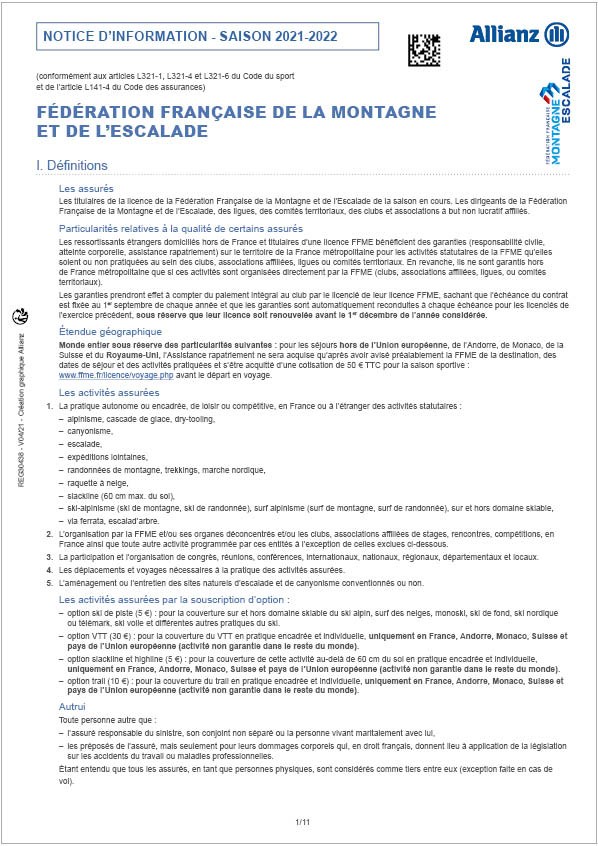 Demande d'information Garantie des accidents de la vieBulletin n° 1Garanties optionnelles FFME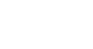 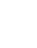 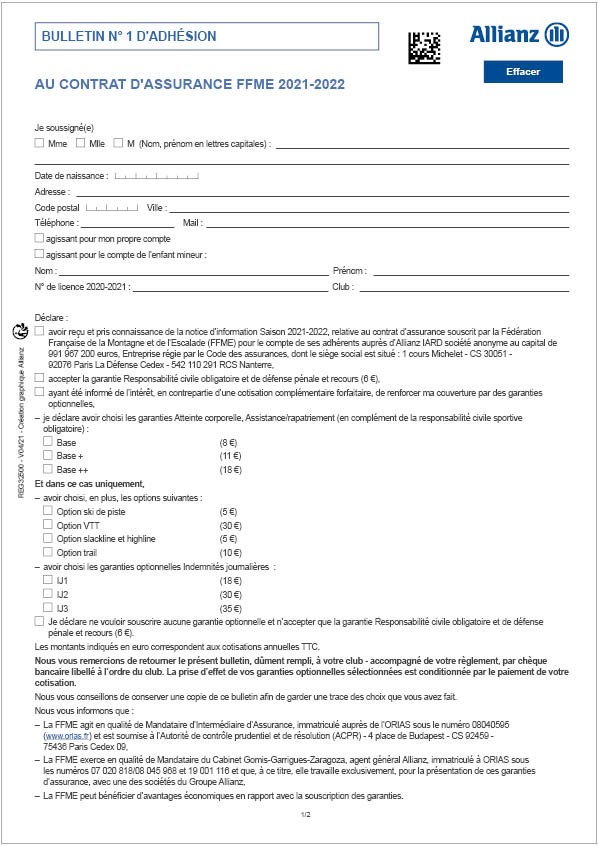 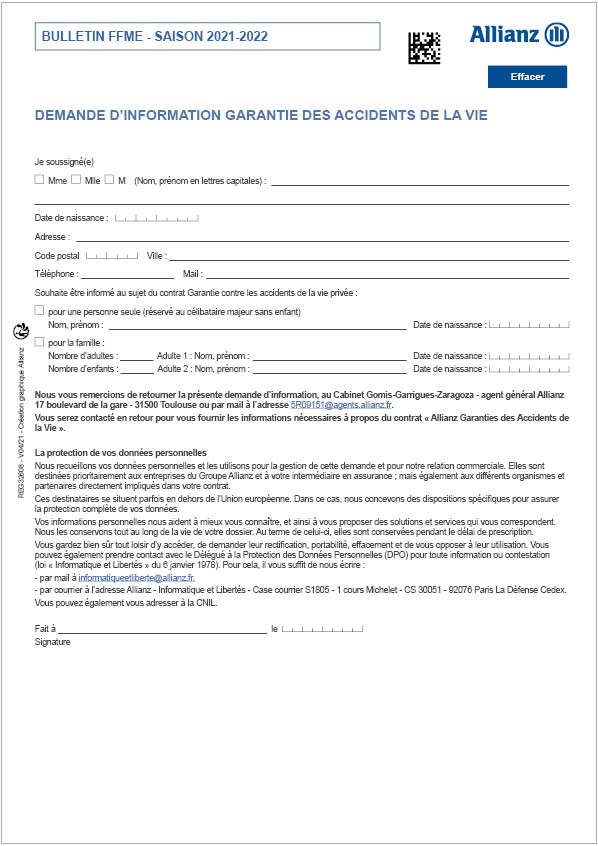 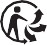 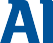 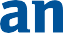 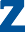 (conformément aux articles L321-1, L321-4 et L321-6 du Code du sport et de l’article L141-4 du Code des assurances)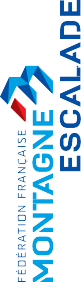 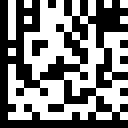 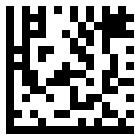 FÉDÉRATION FRANÇAISE DE LA MONTAGNE ET DE L’ESCALADEDéfinitionsLes assurésLes titulaires de la licence de la Fédération Française de la Montagne et de l’Escalade de la saison en cours. Les dirigeants de la FédérationFrançaise de la Montagne et de l’Escalade, des ligues, des comités territoriaux, des clubs et associations à but non lucratif affiliés.Particularités relatives à la qualité de certains assurésLes ressortissants étrangers domiciliés hors de France et titulaires d’une licence FFME bénéficient des garanties (responsabilité civile, atteinte corporelle, assistance rapatriement) sur le territoire de la France métropolitaine pour les activités statutaires de la FFME qu’elles soient ou non pratiquées au sein des clubs, associations affiliées, ligues ou comités territoriaux. En revanche, ils ne sont garantis hors de France métropolitaine que si ces activités sont organisées directement par la FFME (clubs, associations affiliées, ligues, ou comités territoriaux).Les garanties prendront effet à compter du paiement intégral au club par le licencié de leur licence FFME, sachant que l’échéance du contrat est fixée au 1er septembre de chaque année et que les garanties sont automatiquement reconduites à chaque échéance pour les licenciés de l’exercice précédent, sous réserve que leur licence soit renouvelée avant le 1er décembre de l’année considérée.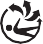 Étendue géographiqueMonde entier sous réserve des particularités suivantes : pour les séjours hors de l’Union européenne, de l’Andorre, de Monaco, de la Suisse et du Royaume-Uni, l’Assistance rapatriement ne sera acquise qu’après avoir avisé préalablement la FFME de la destination, des dates de séjour et des activités pratiquées et s’être acquitté d’une cotisation de 50 € TTC pour la saison sportive : www.ffme.fr/licence/voyage.php avant le départ en voyage.Les activités assuréesLa pratique autonome ou encadrée, de loisir ou compétitive, en France ou à l’étranger des activités statutaires :alpinisme, cascade de glace, dry-tooling,canyonisme,escalade,expéditions lointaines,randonnées de montagne, trekkings, marche nordique,raquette à neige,slackline (60 cm max. du sol),ski-alpinisme (ski de montagne, ski de randonnée), surf alpinisme (surf de montagne, surf de randonnée), sur et hors domaine skiable,via ferrata, escalad’arbre.L’organisation par la FFME et/ou ses organes déconcentrés et/ou les clubs, associations affiliées de stages, rencontres, compétitions, enFrance ainsi que toute autre activité programmée par ces entités à l’exception de celles exclues ci-dessous.La participation et l’organisation de congrès, réunions, conférences, internationaux, nationaux, régionaux, départementaux et locaux.Les déplacements et voyages nécessaires à la pratique des activités assurées.L’aménagement ou l’entretien des sites naturels d’escalade et de canyonisme conventionnés ou non.Les activités assurées par la souscription d’option :option ski de piste (5 €) : pour la couverture sur et hors domaine skiable du ski alpin, surf des neiges, monoski, ski de fond, ski nordiqueou télémark, ski voile et différentes autres pratiques du ski.option VTT (30 €) : pour la couverture du VTT en pratique encadrée et individuelle, uniquement en France, Andorre, Monaco, Suisse et pays de l’Union européenne (activité non garantie dans le reste du monde).option slackline et highline (5 €) : pour la couverture de cette activité au-delà de 60 cm du sol en pratique encadrée et individuelle,uniquement en France, Andorre, Monaco, Suisse et pays de l’Union européenne (activité non garantie dans le reste du monde).option trail (10 €) : pour la couverture du trail en pratique encadrée et individuelle, uniquement en France, Andorre, Monaco, Suisse et pays de l’Union européenne (activité non garantie dans le reste du monde).AutruiToute personne autre que :l’assuré responsable du sinistre, son conjoint non séparé ou la personne vivant maritalement avec lui,les préposés de l’assuré, mais seulement pour leurs dommages corporels qui, en droit français, donnent lieu à application de la législation sur les accidents du travail ou maladies professionnelles.Étant entendu que tous les assurés, en tant que personnes physiques, sont considérés comme tiers entre eux (exception faite en cas de vol).Bénéficiaire (pour la garantie Atteinte corporelle)L’assuré, ou en cas de décès, le conjoint de l’assuré non séparé de corps, ou la personne ayant signe un PACS avec l’assuré, ou le concubin notoirement reconnu, à défaut les ayants droit. Si l’assuré est mineur, les Bénéficiaires sont ses ayants droit légaux.ConsolidationMoment à partir duquel l’état du blessé ou du malade est considéré comme permanent et présumé définitif, tel qu’un traitement n’est plus nécessaire et qu’il devient possible d’apprécier un certain degré d’incapacité fonctionnelle permanente réalisant un préjudice.DéchéancePerte de son droit à garantie en cas de non-respect par l’assuré de ses obligations après survenance d’un sinistre.Dommage corporelToute atteinte à l’intégrité physique ou psychique d’une personne ainsi que tous les préjudices pécuniaires en résultant.Dommage matérielToute destruction, détérioration ou disparition d’une chose ou substance, toute atteinte physique à un animal.FranchiseSomme toujours déduite de l’indemnité due après sinistre et restant à votre charge.IncapacitéTout arrêt d’activité professionnelle ou privée prescrit par une autorité médicale compétente et consécutive à un accident garanti. Si l’assuré n’a pas d’activité professionnelle, la garantie ne sera effective que si la dite prescription médicale lui interdit de quitter la chambre et de se livrer même partiellement à une quelconque activité de la vie courante.IndemnitéSomme versée par l’assureur au titre du présent contrat.MaladieAltération de l’état de santé médicalement constatée ;Maladie chronique : maladie à évolution lente et qui se prolonge.SinistreEnsemble des conséquences dommageables résultant d’un même fait générateur susceptible d’entraîner les garanties du contrat.Taux ou barème d’invaliditéLe taux d’invalidité est, après consolidation, fixé en fonction du barème indicatif des déficits fonctionnels séquellaire en Droit Commun duConcours Médical (dernière édition en cours au jour de l’accident).VousDésigne l’assuré.Résumé des garanties (n° 60337812)Cette notice vous est remise par l’association affiliée à la FFME dont vous êtes membre afin de :vous informer qu’outre des garanties couvrant la responsabilité civile (article L321-1 du Code du sport) et de Défense Pénale et Recours,vous pouvez bénéficier des garanties d’assurance de personne souscrites par la Fédération Française de la Montagne et de l’Escalade,d’attirer votre attention sur l’intérêt que vous avez à souscrire un contrat d’assurance de personne couvrant l’atteinte corporelle, l’assistance/rapatriement, et les frais de recherches et secours, auxquels peut vous exposer votre pratique sportive.Le présent document est un simple résumé des garanties du contrat auquel il convient de se référer en cas de sinistre. Le siège de la FFME et/ou le cabinet Gomis-Garrigues s’engagent à communiquer la copie intégrale du contrat sur simple demande du licencié. Également téléchargeable sur www.cabinet-gomis-garrigues.fr et www.ffme.fr.Atteinte corporelle consécutive à un accident garanti (3 niveaux de garanties au choix)Il est rappelé que la couverture du ski alpin sur et hors domaine skiable, du surf des neiges, du monoski, du ski de fond, du ski nordique, du télémark, du ski voile, du VTT, de la slackline/highline et du trail font l’objet d’une cotisation complémentaire.On entend par Atteinte corporelle tout traumatisme corporel non intentionnel de la part de l’assuré ou du bénéficiaire, provenant del’action soudaine d’une cause extérieure.L’assistanceAssistance Rapatriement dans le monde entier (séjours de 90 jours maximum)Décès accidentel : versement aux ayants droit d’un capital minimum.Invalidité permanente : versement d’un capital proportionnel au taux d’invalidité calculé selon le barème du droit commun.Exclusion de tous soins en dehors du milieu médicalisé. Exclusion des frais de TV et téléphone.Remboursement sur justificatifs des forfaits (remontées mécaniques et/ou cours et stages) d’une durée supérieure à 5 jours, suite à impossibilitémédicalement constatée, et au prorata du temps restant à courir.Non cumul des montants maximum prévus pour la garantie Frais d’hospitalisation d’urgence à l’étranger et la garantie Frais médicaux d’urgence, réglés à l’étranger par l’assuré (y compris Frais de soins dentaires urgents) ».Non cumul des montants maximum prévus pour la garantie Frais médicaux d’urgence, réglés à l’étranger par l’assuré (y compris Frais de soins dentaires urgents) et la garantie Frais d’hospitalisation d’urgence à l’étranger.Mise en œuvre des garantiesAprès intervention des secours d’urgence, toute demande de mise en œuvre de l’une des prestations de la présente convention doitobligatoirement être formulée directement par le bénéficiaire ou ses proches auprès de Allianz Assistance en téléphonant au :01 40 25 15 24 (ligne dédiée) accessible 24 h/24, 7 jours/7, en indiquant : le nom et le n° du contrat souscrit (FFMEn° 922547/60337812), le nom et le prénom du bénéficiaire, l’adresse exacte du bénéficiaire, le numéro de téléphone où le bénéficiaire peut être joint.Attention : Pour bénéficier de ces opérations d’assistance rapatriement pour les séjours hors de l’Union européenne, de l’Andorre, de Monaco et de la Suisse, il vous faut impérativement déclarer votre voyage à la FFME et s’être acquitté d’une cotisation de50 € TTC pour la saison sportive : www.ffme.fr/licence/voyage.php avant le départ en voyage.Garanties optionnelles indemnités journalièresLes garanties optionnelles Indemnités Journalières ci-dessous peuvent être accordées après souscription spécifique et règlement d’une surprime définie selon l’option retenue IJ1, IJ2, IJ3.Suivant l’option choisie en complément des garanties de base, l’assureur prend en charge, pour les assurés exerçant une activité professionnelle rémunérée, une allocation quotidienne de 15 €, 25 € ou 30 € à partir du 8e jour de l’accident garanti, qui ne peut être payée au-delà de la guérison ou de la consolidation, et au plus tard jusqu’au 365e jour d’incapacité, pendant le temps où l’assuré ne pouvant plus se livrer à ses activités professionnelles, suit un traitement médical et se soumet au repos nécessaire à sa guérison.Cette allocation est payée en totalité pendant le nombre de jours où l’assuré a été dans l’impossibilité, du fait de l’accident garanti, de se livrer à un travail quelconque, fût ce même de direction ou de surveillance.Elle est réduite de moitié, aussitôt que l’assuré peut vaquer partiellement à son travail, ou à recouvrer dans une mesure quelconque, la faculté de diriger ou de surveiller l’exploitation de sa charge, de son commerce, de son industrie ou de son métier.Garantie des Accidents de la vieToujours dans le souci d’apporter aux licenciés une meilleure couverture, nous vous proposons le contrat Garantie des Accidents de la vie. Il permet de couvrir les dommages corporels résultant d’un événement accidentel de la vie privée (hors accident de circulation routière),y compris à l’occasion d’un accident sportif et ce quelle que soit l’activité pratiquée.Ce contrat garantit également la pratique de sports dangereux tels que les sports sous-marins, les sports aériens, y compris ULM, para pente et deltaplane, les sports mécaniques lors de leurs compétitions et essais, ainsi que tous les sports pratiqués en qualité d’amateur par des sportifs inscrits sur les listes ministérielles de haut niveau.Vous êtes indemnisé en tenant compte des dommages subis : préjudices économiques, psychologiques, physiologiques et esthétiques jusqu’à 2 millions d’euros par personne.Le contrat peut être souscrit, soit pour une personne seule (réservé au célibataire majeur sans enfant), soit pour la famille. Trois formules de garanties sont proposées :Formule 1 pour une indemnisation dès 25 % d’incapacité permanente.Formule 2 pour une indemnisation dès 5 % d’incapacité permanente.Formule 3 pour une indemnisation dès 1% d'incapacité permanente.Prestations Assistance préventionExtrait du contrat spécifique n° 922548 signé entre la FFME et Allianz Assistance.Accompagnement personnalisé et informations téléphoniquesL’objectif de ce programme d’accompagnement est de pouvoir :évaluer de façon individuelle l’exposition aux risques envisagés,informer sur les bonnes pratiques et les règles hygiéno-diététiques pour mieux prévenir les risques,s’assurer que le licencié s’est approprié les recommandations de prévention.Le programme d’accompagnement téléphonique est composé d’un suivi du bénéficiaire comportant un contact téléphonique par mois avec une infirmière durant une période de 6 mois, pendant la durée du contrat.Lors de l’accompagnement, un bilan téléphonique est établi avec le licencié afin d’identifier ses besoins en matière de prévention etplusieurs modules personnalisés d’information et formation lui sont proposés selon son exposition.Ce service ne peut en aucun cas remplacer une consultation médicale personnalisée auprès d’un médecin.Programme de préventionLe programme de prévention permet au licencié d’accéder à :des professionnels du risque et de la prévention pouvant intervenir auprès des licenciés,des informations générales ou spécifiques pour accompagner les licenciés,un accès direct et simplifié à des solutions sur mesure.Ce service est limité à 2 appels par licencié et par saison sportive.Mise en œuvre des prestationsSur simple appel téléphonique du lundi au vendredi (hors jours fériés) de 9h00 à 19h00, Allianz Assistance met à la disposition du bénéficiaire les services personnalisés selon ses attentes en matière de bien-être et de prévention ainsi que les facteurs de risques spécifiques à sa situation personnelle.Dispositions généralesLes prestations de la convention d’assistance souscrite par le souscripteur auprès de Fragonard Assurances (S.A. au capital de 37 207 660 euros - 479 068 351 RCS Paris - Entreprise régie par le Code des assurances - Siège social : 2 rue Fragonard - 75017 Paris) sont mises en œuvre par AWP FRANCE SAS - Société par actions simplifiée au capital de 7 584 076,86 € -490 381 753 RCS Bobigny - Siège social : 7 rue Dora Maar - 93400 Saint-Ouen - Société de courtage d’assurances - Inscription 07026669 - (www.orias.fr) (ci-après désignée sous le nom commercial « Allianz Assistance »).Certaines demandes peuvent nécessiter des recherches, Allianz Assistance s’engage alors à répondre dans un délai de 2(deux) jours ouvrés.Les informations fournies par Allianz Assistance sont des renseignements à caractère documentaire.En aucun cas les renseignements communiqués ne feront l’objet d’une confirmation écrite.Allianz Assistance s’interdit toute consultation, diagnostic ou prescription médicale, et n’est pas tenue de répondre aux questions concernant des jeux et des concours.La responsabilité de Allianz Assistance ne pourra en aucun cas être recherchée dans le cas d’une mauvaise utilisation ou interprétationinexacte du ou des renseignements que le bénéficiaire aura demandés.Conditions applicables aux services d’accompagnement personnaliséToute demande d’accompagnement personnalisé de la part d’un licencié se traduit par un appel téléphonique au 01 40 25 57 82.Le licencié décline son identité, son numéro de licence de la FFME et précise le club auquel il appartient.Obligations de l’assuré en cas de sinistreLe licencié (ou ses ayants droit) et/ou l’association doivent déclarer le sinistre à la compagnie d’assurance dans les cinq jours via la FFME. Cette déclaration remplie scrupuleusement doit porter sur la nature, les causes et les circonstances du sinistre, ses conséquences connues et présumées.Le licencié doit également suivre les instructions ci-après :prendre les mesures propres à restreindre les dommages,transmettre à la FFME :tous les documents, toutes les pièces justificatives établis à ses frais concernant le sinistre, et toutes les informations complémentairessur l’importance du dommage, l’identité d’autrui et des témoins éventuels, ainsi que tous les documents nécessaires à une expertise ;tous avis, convocations, lettres, actes extrajudiciaires ou actes de procédure qui lui seront transmis.Sauf cas fortuit ou de force majeure, si le licencié et/ou l’association ne respectent pas :Le délai de 5 jours pour la déclaration de sinistre, l’assureur peut lui opposer la déchéance de son droit à bénéficier des garanties ducontrat s’il établit que le retard dans la déclaration lui a causé préjudice.Les instructions complémentaires, l’assureur peut lui réclamer une indemnité proportionnelle au préjudice que ce manquement peut lui causer.En cas de fausse déclaration faite de mauvaise foi ou d’utilisation consciente de documents inexacts ou frauduleux, le licencié est déchu de tout droit à garantie pour le sinistre.FFME - Assurance/Vie associativeService sinistres8/10 quai de la Marne 75019 ParisTéléphone : 01 40 18 75 55 Contact : Danica Dodev Télécopie : 01 40 18 75 59 E-mail : sinistres@ffme.frPOUR TOUTES INFORMATIONS : VOS CONTACTS	EN CAS D’ASSISTANCE RAPATRIEMENTACPR : 4 place de Budapest - CS 92459 - 75436 Paris Cedex 09.La notice d’information et tous les documents d’assurance sont téléchargeables sur :www.ffme.fr et www.cabinet-gomis-garrigues.fr.Détermination de l’indemnitéLes indemnités prévues en cas d’incapacité permanente et de décès ne peuvent se cumuler.Toutefois, si la victime vient à décéder dans un délai d’un an, après avoir perçu une indemnité pour incapacité permanente, ses bénéficiaires reçoivent le capital prévu en cas de décès, déduction faite des sommes payées au titre de l’incapacité permanente, si le décès est la conséquence de l’accident à l’origine de cette incapacité et si ce capital décès est supérieur à celui versé au titre de l’incapacité permanente.Si les indemnités réglées au titre de l’incapacité permanente sont supérieures à celles qui auraient été dues au titre du décès, elles restent acquises à l’assuré.La protection de vos données personnellesPourquoi recueillons-nous vos données personnelles ?Vous êtes assuré, adhérent, souscripteur, bénéficiaire, payeur de primes ou de cotisations, affilié ? Quelle que soit votre situation, nous recueillons et traitons vos « données personnelles ». Pourquoi ? Tout simplement parce qu’elles nous sont nécessaires pour respecter nos obligations légales, gérer votre contrat et mieux vous connaître.Gérer votre contrat et respecter nos obligations légalesEn toute logique, vos données personnelles sont indispensables lorsque nous concluons ensemble un contrat et que nous le gérons ou« l’exécutons ».Elles nous servent à vous identifier, à évaluer un risque, à déterminer vos préjudices, à réduire la sinistralité et lutter contre la fraude. Cela concerne également vos données d’infractions (historique et circonstances) et de santé. Ces dernières font l’objet d’un traitement spécifique lié au respect du secret médical.En outre, nous avons besoin de vos données pour respecter en tout point les dispositions légales et administratives applicables à notre profession (entre autre dans le cadre de la lutte contre le blanchiment).Mieux vous connaître… et vous servirAvec votre accord express, vos données servent également un objectif commercial. Elles peuvent être liées à vos habitudes de vie, à votre localisation… Elles nous aident à mieux vous connaître, et ainsi à vous présenter des produits et des services adaptés à vos seuls besoins (profilage). Elles serviront pour des actions de prospection, de fidélisation, de promotion ou de recueil de votre satisfaction.Si vous souscrivez en ligne, nous utilisons un processus de décision automatisé, différent selon les types de risques à couvrir. Quelle que soit notre décision, vous pouvez demander des explications à l’adresse indiquée au paragraphe « Vos contacts ».Qui peut consulter ou utiliser vos données personnelles ?Prioritairement les entreprises du groupe Allianz et votre intermédiaire en assurance (courtier, agent…). Mais aussi les différents organismes et partenaires directement impliqués dans la conclusion, la gestion, l’exécution de votre contrat ou un objectif commercial : sous-traitants, prestataires, réassureurs, organismes d’assurance, organismes sociaux, annonceurs ou relais publicitaires.Ces destinataires se situent parfois en dehors de l’Union européenne. En ce cas, nous concevons des garanties spécifiques pour assurer laprotection complète de vos données. Si vous souhaitez des informations sur ces garanties, écrivez-nous à l’adresse indiquée au paragraphe« Vos contacts ».Combien de temps sont conservées vos données personnelles ? Vous êtes prospect ou nous n’avons pas pu conclure un contrat ensemble Nous conservons vos données :commerciales : 3 ans après le dernier contact entre vous et Allianz ;médicales : 5 ans. Celles-ci sont traitées de manière spécifique, toujours dans le strict cadre du respect du secret médical.Vous êtes clientNous conservons vos données tout au long de la vie de votre contrat. Une fois ce dernier fermé, elles sont conservées pendant le délai de prescription.Pourquoi utilisons-nous des cookies ?Tout simplement parce qu’ils facilitent et accélèrent votre navigation sur le web.Les cookies sont de simples fichiers textes stockés temporairement ou définitivement sur votre ordinateur, votre smartphone, votre tabletteou votre navigateur. Grâce à eux, vos habitudes de connexion sont reconnues. Et vos pages sont plus rapidement chargées.Données personnelles : quels sont vos droits ?Consulter, modifier, effacer… Vous disposez de nombreux droits pour l’utilisation qui est faite de vos données :le droit d’opposition, lorsque vos données personnelles ne sont pas utiles ou ne sont plus nécessaires à notre relation contractuelle, y compris le droit de changer d’avis, notamment pour annuler l’accord que vous aviez donné pour l’utilisation commerciale de vos données ;le droit d’accès et de rectification, quand vous le souhaitez ;le droit à l’effacement, lorsque la durée de conservation de vos données personnelles est dépassée ;le droit à une utilisation restreinte, lorsque les données ne sont pas nécessaires ou ne sont plus utiles à notre relation contractuelle ;le droit à la « portabilité », c’est-à-dire la possibilité de communiquer vos données à la personne de votre choix, sur simple demande ;le droit de changer d’avis, notamment pour annuler l’accord que vous aviez donné pour l’utilisation commerciale de vos données ;le droit de décider de l’utilisation de vos données personnelles après votre décès. Conservation, communication ou effacement… : vousdésignez un proche, lui indiquez votre volonté et il la mettra en œuvre sur simple demande.Pour exercer votre droit d’accès aux données collectées dans le cadre de la lutte anti-blanchiment et anti-terroriste, adressez-vous directement à la CNIL.De manière générale, vous pourrez lire toutes les précisions sur les cookies ainsi que sur le recueil et l’utilisation de vos données sur le site allianz.fr ou le site de l’entité juridique mentionnée au paragraphe « Qui est en charge de vos données au sein du groupe Allianz ? ».Enfin, le site de la CNIL vous renseignera en détail sur vos droits et tous les aspects légaux liés à vos données personnelles : www.cnil.fr.Qui est en charge de vos données au sein du groupe Allianz ?Allianz IARD1 cours MicheletCS 3005192076 Paris La Défense CedexComment exercer vos droits ?Pour vous opposer à l’utilisation de vos données, demander leur effacement, pour poser une question sur l’ensemble de leurs traitements ou une réclamation, vous pouvez nous solliciter directement ou écrire à notre Délégué à la Protection des Données Personnelles (DPO). Pour savoir à quelle adresse écrire, rendez-vous au paragraphe « Vos contacts ».En cas de réclamation et si notre réponse ne vous satisfait pas, vous pouvez vous adresser à la CNIL.Vos contactsSi votre contrat a été souscrit auprès d’un agent général, d’un conseiller Allianz Expertise et Conseil ou d’un Point Service Allianz :Question, réclamation, demande de modification… Pour toutes ces situations, c’est très simple : il vous suffit de nousécrire :par mail à informatiqueetliberte@allianz.fr,par courrier à l’adresse : Allianz - Informatique et Libertés - Case courrier S1805 - 1 cours Michelet - CS 30051 - 92076 Paris La Défense Cedex.Si votre contrat a été souscrit auprès d’un courtier :Question, réclamation, demande de modification… Pour toutes ces situations, c’est simple : écrivez directement à votre courtier. Pour toutes vos demandes, n’oubliez pas de joindre un justificatif d’identité.La vie du contratPrescriptions des actions entre assurés et assureurLes dispositions relatives à la prescription des actions dérivant du contrat d’assurance sont fixées par les articles L114-1 à L 114-3 du Codedes assurances reproduits ci-après :Article L114-1 du Code des assurancesToutes actions dérivant d’un contrat d’assurance sont prescrites par deux ans à compter de l’événement qui y donne naissance. Toutefois, ce délai ne court :1 en cas de réticence, omission, déclaration fausse ou inexacte sur le risque couru, que du jour où l’assureur en a eu connaissance ; 2 en cas de sinistre, que du jour ou les intéressés en ont eu connaissance, s’ils prouvent qu’ils l’ont ignoré jusque-là.Quand l’action de l’assuré contre l’assureur a pour cause le recours d’un tiers, le délai de la prescription ne court que du jour où ce tiers aexercé une action en justice contre l’assuré ou a été indemnisé par ce dernier.La prescription est portée à dix ans dans les contrats d’assurance sur la vie lorsque le bénéficiaire est une personne distincte du souscripteur et, dans les contrats d’assurance contre les accidents atteignant les personnes, lorsque les bénéficiaires sont les ayants droit de l’assuré décédé.Pour les contrats d’assurance sur la vie, nonobstant les dispositions du 2, les actions du bénéficiaire sont prescrites au plus tard trente ans àcompter du décès de l’assuré.Article L114-2 du Code des assurancesLa prescription est interrompue par une des causes ordinaires d’interruption de la prescription et par la désignation d’experts à la suite d’un sinistre. L’interruption de la prescription de l’action peut, en outre, résulter de l’envoi d’une lettre recommandée avec accusé de réception adressée par l’assureur à l’assuré en ce qui concerne l’action en paiement de la cotisation et par l’assuré à l’assureur en ce qui concerne le règlement de l’indemnité.Article L114-3 du Code des assurancesPar dérogation à l’article 2254 du Code civil, les parties au contrat d’assurance ne peuvent, même d’un commun accord, ni modifier la duréede la prescription, ni ajouter aux causes de suspension ou d’interruption de celles-ci.Information complémentaire :Les causes ordinaires d’interruption de la prescription visées à l’article L114-2 du Code des assurances sont énoncées aux articles 2240 à 2246 du Code civil reproduits ci-après.Pour prendre connaissance de toute mise à jour éventuelle des dispositions précitées, nous vous invitons à consulter le site officielwww.legifrance.gouv.fr.Article 2240 du Code civilLa reconnaissance par le débiteur du droit de celui contre lequel il prescrivait interrompt le délai de prescription.Article 2241 du Code civilLa demande en justice, même en référé, interrompt le délai de prescription ainsi que le délai de forclusion.Il en est de même lorsqu’elle est portée devant une juridiction incompétente ou lorsque l’acte de saisine de la juridiction est annulé par l’effetd’un vice de procédure.Article 2242 du Code civilL’interruption résultant de la demande en justice produit ses effets jusqu’à l’extinction de l’instance.Article 2243 du Code civilL’interruption est non avenue si le demandeur se désiste de sa demande ou laisse périmer l’instance, ou si sa demande est définitivementrejetée.Article 2244 du Code civilLe délai de prescription ou le délai de forclusion est également interrompu par une mesure conservatoire prise en application du code des procédures civiles d’exécution ou un acte d’exécution forcée.Article 2245 du Code civilL’interpellation faite à l’un des débiteurs solidaires par une demande en justice ou par un acte d’exécution forcée ou la reconnaissance par le débiteur du droit de celui contre lequel il prescrivait interrompt le délai de prescription contre tous les autres, même contre leurs héritiers.En revanche, l’interpellation faite à l’un des héritiers d’un débiteur solidaire ou la reconnaissance de cet héritier n’interrompt pas le délai de prescription à l’égard des autres cohéritiers, même en cas de créance hypothécaire, si l’obligation est divisible. Cette interpellation ou cette reconnaissance n’interrompt le délai de prescription, à l’égard des autres codébiteurs, que pour la part dont cet héritier est tenu.Pour interrompre le délai de prescription pour le tout, à l’égard des autres codébiteurs, il faut l’interpellation faite à tous les héritiers du débiteur décède ou la reconnaissance de tous ces héritiers.Article 2246 du Code civilL’interpellation faite au débiteur principal ou sa reconnaissance interrompt le délai de prescription contre la caution.Loi applicable et Tribunaux compétentsLes relations précontractuelles et contractuelles sont régies par la loi française et principalement le Code des assurances. Toute action judiciaire relative au présent contrat sera de la seule compétence des tribunaux français.Toutefois si vous êtes domicilié dans la Principauté de Monaco, les tribunaux monégasques seront compétents en cas de litige entre vous et nous.Lutte contre le blanchimentLes contrôles que nous sommes légalement tenus d’effectuer au titre de la lutte contre le blanchiment d’argent et contre le financement du terrorisme, notamment sur les mouvements de capitaux transfrontaliers, peuvent nous conduire à tout moment à vous demander des explications ou des justificatifs, y compris sur l’acquisition des biens assurés. Conformément à la loi Informatique et Libertés du6 janvier 1978 modifiée par la loi du 6 août 2004 et au Code monétaire et financier, vous bénéficiez d’un droit d’accès aux données vousconcernant en adressant un courrier à la Commission Nationale de l’Informatique et des Libertés (CNIL).Relations Clients et MédiationEn cas de difficultés, consultez d’abord notre agent général, le cabinet Gomis-Garrigues-Zaragoza.Si sa réponse ne devait pas vous satisfaire, vous pourriez adresser votre réclamation par simple lettre à l’adresse suivante :Allianz - Relations Clients - Case Courrier S1803 - 1 cours Michelet - CS 30051 - 92076 Paris La Défense Cedex. Courriel : clients@allianz.frVous n’êtes toujours pas satisfait de la réponse qui vous a été apportée après épuisement des voies de traitement internes indiquéesci-dessus ?Vous pouvez faire appel au Médiateur de l’Assurance dont les coordonnées sont les suivantes :www.mediation-assurance.org ouLMA - TSA 50110 - 75441 Paris Cedex 09.Cette action n’aura aucun préjudice sur vos éventuelles autres voies d’actions légales.Facultés de renonciation en cas de souscription de votre contrat à distanceLes dispositions qui suivent vous concernent uniquement si vous avez conclu le présent contrat en qualité de personne physique à des finsqui n’entrent pas dans le cadre de votre activité commerciale ou professionnelle, par voie de vente à distance :L’adhésion à des garanties facultatives par téléphone, courrier ou internet est régie par les articles L112-2-1 et R112-4 du Code des assurances.Constitue une fourniture d’opération d’assurance à distance, telle que définie par l’article L112-2-1 du Code des assurances, la fourniture d’opérations d’assurance auprès d’un souscripteur, personne physique, qui agit en dehors de toute activité commerciale ou professionnelle, dans le cadre d’un système de vente ou de prestation de services à distance organisé par l’assureur ou l’intermédiaire d’assurance qui, pour ce contrat, utilise exclusivement des techniques de communication à distance jusqu’à, y compris, la conclusion du contrat.Il est précisé que les règles applicables en matière de vente à distance ne s’appliquent :qu’au premier contrat, pour les contrats à durée déterminée suivis d’opérations successives ou d’une série d’opérations distinctes, de même nature, échelonnées dans le temps ;qu’en vue et lors de la conclusion du contrat initial pour les contrats renouvelables par tacite reconduction.Conformément aux dispositions applicables en matière de vente à distance des services financiers, vous êtes informé :de l’existence du fonds de garantie des victimes des actes de terrorisme et d’autres infractions visé à l’article L422-1 du Code des assurances,de l’existence du fonds de garantie des dommages consécutifs à des actes de prévention, de diagnostic ou de soins dispensés par les professionnels de santé exerçant à titre libéral visé à l’article L426-1 du Code des assurances,de l’existence de l’Office national d’indemnisation des accidents médicaux, des affections iatrogènes et des infections nosocomiales visé àl’article L1142-22 du Code de la Santé publique,que vous disposez d’un droit de renonciation de 14 jours calendaires révolus qui commencent à courir, soit à compter du jour de la conclusion à distance du contrat, soit à compter du jour de la réception des Dispositions particulières et des Dispositions générales si cette dernière date était postérieure à la date de conclusion, sans avoir à justifier de motif ni à supporter de pénalités,que les contrats pour lesquels s’applique le droit de renonciation ne peuvent recevoir de commencement d’exécution par les parties avant l’arrivée du terme de ce délai sans l’accord du souscripteur. Vous avez manifesté votre volonté pour que votre contrat prenne effet à la date de votre adhésion. Le souscripteur, qui a demandé le commencement de l’exécution du contrat avant l’expiration du délai de renonciation et qui use de son droit de renonciation, devra s’acquitter de la portion de cotisation correspondant à la période pendant laquelle le risque a été couvert ; en outre, la contribution Attentats au titre du Fonds de garanties des victimes des actes de terrorisme reste due.Le souscripteur, qui souhaite exercer son droit de renonciation dans les conditions susvisées, peut utiliser le modèle de lettre, inséré ci-dessous, dûment complété par ses soins.Cette lettre doit être adressée par lettre recommandée avec avis de réception à l’adresse indiquée sur votre adhésion.« Je soussigné M ...... demeurant ...... renonce à mon contrat N°	souscrit auprès d’Allianz IARD conformément à l’article L112- 2-1du Code des assurances. J’atteste n’avoir connaissance à la date d’envoi de cette lettre, d’aucun sinistre mettant en jeu une garantie du contrat.(Date et Signature ) »Par dérogation, ce droit de renonciation ne s’applique pas :aux polices d’assurance voyage ou bagage ou aux polices similaires à court terme d’une durée inférieure à un mois,aux contrats d’assurance de responsabilité civile des véhicules terrestres à moteur,aux contrats exécutés intégralement par les deux parties à la demande expresse du souscripteur avant que ce dernier n’exerce son droit de renonciation.Étendue des garanties dans le tempsResponsabilité civileLa garantie Responsabilité civile est déclenchée par une réclamation (article L124-5, 4e alinéa du Code des assurances).La garantie déclenchée par la réclamation couvre l’assuré contre les conséquences pécuniaires des sinistres, dès lors que le fait dommageable est antérieur à la date de résiliation ou d’expiration de la garantie, et que la première réclamation est adressée à l’assuré ou à son assureur entre la prise d’effet initiale de la garantie et l’expiration d’un délai subséquent à sa date de résiliation ou d’expiration mentionne ci-après, quelle que soit la date des autres éléments constitutifs des sinistres. Toutefois, la garantie ne couvre les sinistres dont le fait dommageable a été connu de l’assuré postérieurement à la date de résiliation ou d’expiration que si, au moment où l’assuré a eu connaissance de ce fait dommageable, cette garantie n’a pas été re souscrite ou l’a été sur la base du déclenchement par le fait dommageable.L’assureur ne couvre pas l’assuré contre les conséquences pécuniaires des sinistres s’il établit que l’assure avait connaissance du fait dommageable à la date de souscription de la garantie.Délai subséquent : 5 ans.Toutefois (article R124-3 du Code des assurances), ce délai est porté à 10 ans lorsque la garantie souscrite par une personne physique pour son activité professionnelle est la dernière avant sa cessation d’activité professionnelle ou son décès.En cas de reprise de la même activité, ce délai est réduit à la durée comprise entre la date d’expiration ou de résiliation de la garantie et ladate d’activité, sans que cette durée puisse être inférieure à 5 ans ou à la durée fixée contractuellement.Application des montants de garanties pendant le délai subséquentPour l’indemnisation des sinistres relevant du délai subséquent, les montants de garanties accordés sont identiques à ceux prévus au contrat pendant l’année d’assurance précédant la date de résiliation ou d’expiration de la garantie.Ces montants sont applicables pour la durée totale de la période subséquente dans les limites ci-après :à concurrence du plafond annuel pour ceux exprimés par année d’assurance ; l’année d’assurance s’entend alors pour l’ensemble des sinistres relevant du délai subséquent,à concurrence du plafond par sinistre pour ceux exprimés par sinistre.Défense pénale et recours suite à accidentLa garantie s’applique aux actions intentées pendant la période de validité du contrat et dont les éléments constitutifs sont inconnus de vousà la prise d’effet de votre contrat sous réserve pour l’exercice des recours que les dommages aient été subis pendant cette même période.Accident corporelLa garantie s’applique aux dommages survenus pendant la durée du contrat et sous réserve que la garantie soit acquise.Assistance RapatriementLa garantie s’exerce uniquement pour les sinistres survenus ayant fait l’objet d’une ouverture de dossier chez Allianz Assistance pendant la période de validité du contrat.Allianz IARDEntreprise régie par le Code des assurances Société anonyme au capital de 991.967.200 €1 cours Michelet - CS 30051 - 92076 Paris La Défense Cedex 542 110 291 RCS Nanterrewww.allianz.fr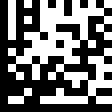 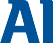 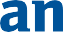 AU CONTRAT D'ASSURANCE FFME 2021-2022Je soussigné(e)Mme	Mlle	M (Nom, prénom en lettres capitales) : 	Date de naissance :Adresse : 		 Code postal	Ville : 	Téléphone : 	 agissant pour mon propre compteMail : 	agissant pour le compte de l'enfant mineur :Nom : 	  Prénom : 	 N° de licence 2020-2021 : 	 Club : 	Déclare :  avoir reçu et pris connaissance de la notice d’information Saison 2021-2022, relative au contrat d’assurance souscrit par la Fédération Française de la Montagne et de l'Escalade (FFME) pour le compte de ses adhérents auprès d’Allianz IARD société anonyme au capital de 991 967 200 euros, Entreprise régie par le Code des assurances, dont le siège social est situé : 1 cours Michelet - CS 30051 -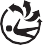 92076 Paris La Défense Cedex - 542 110 291 RCS Nanterre,accepter la garantie Responsabilité civile obligatoire et de défense pénale et recours (6 €),ayant été informé de l'intérêt, en contrepartie d’une cotisation complémentaire forfaitaire, de renforcer ma couverture par des garanties optionnelles,– je déclare avoir choisi les garanties Atteinte corporelle, Assistance/rapatriement (en complément de la responsabilité civile sportive obligatoire) :Base	(8 €)Base +	(11 €)Base ++	(18 €)Et dans ce cas uniquement,– avoir choisi, en plus, les options suivantes :Option ski de piste	(5 €)Option VTT	(30 €)Option slackline et highline	(5 €)Option trail	(10 €)– avoir choisi les garanties optionnelles Indemnités journalières : IJ1	(18 €)IJ2	(30 €)IJ3	(35 €)Je déclare ne vouloir souscrire aucune garantie optionnelle et n’accepter que la garantie Responsabilité civile obligatoire et de défense pénale et recours (6 €).Les montants indiqués en euro correspondent aux cotisations annuelles TTC.Nous vous remercions de retourner le présent bulletin, dûment rempli, à votre club - accompagné de votre règlement, par chèque bancaire libellé à l’ordre du club. La prise d’effet de vos garanties optionnelles sélectionnées est conditionnée par le paiement de votre cotisation.Nous vous conseillons de conserver une copie de ce bulletin afin de garder une trace des choix que vous avez fait.Nous vous informons que :La FFME agit en qualité de Mandataire d’Intermédiaire d’Assurance, immatriculé auprès de l'ORIAS sous le numéro 08040595 (www.orias.fr) et est soumise à l’Autorité de contrôle prudentiel et de résolution (ACPR) - 4 place de Budapest - CS 92459 - 75436 Paris Cedex 09,La FFME exerce en qualité de Mandataire du Cabinet Gomis-Garrigues-Zaragoza, agent général Allianz, immatriculé à ORIAS sous les numéros 07 020 818/08 045 968 et 19 001 116 et que, à ce titre, elle travaille exclusivement, pour la présentation de ces garanties d’assurance, avec une des sociétés du Groupe Allianz,La FFME peut bénéficier d’avantages économiques en rapport avec la souscription des garanties.La protection de vos données personnellesNous recueillons vos données personnelles et les utilisons pour la gestion de cette demande et pour notre relation commerciale. Elles sont destinées prioritairement aux entreprises du Groupe Allianz et à votre intermédiaire en assurance ; mais également aux différents organismes et partenaires directement impliqués dans votre contrat. Ces destinataires se situent parfois en dehors de l’Union européenne. Dans ce cas, nous concevons des dispositions spécifiques pour assurer la protection complète de vos données. Vos informations personnelles nous aident à mieux vous connaître, et ainsi à vous proposer des solutions et services qui vous correspondent. Nous les conservons tout au long de la vie de votre dossier. Au terme de celui, celles-ci sont conservées pendant le délai de prescription.Vous gardez bien sûr tout loisir d’y accéder, de demander leur rectification, portabilité, effacement et de vous opposer à leur utilisation. Vouspouvez également prendre contact avec le Délégué à la Protection des Données Personnelles (DPO) pour toute information ou contestation (loi« Informatique et Libertés » du 6 janvier 1978). Pour cela, il vous suffit de nous écrire :- par mail à informatiqueetliberte@allianz.fr,- par courrier à l’adresse Allianz - Informatique et Libertés - Case courrier S1805 - 1 cours Michelet - CS 30051 - 92076 Paris La Défense Cedex.Vous pouvez également vous adresser à la CNIL.J’accepte de recevoir les offres commerciales personnalisées du Groupe Allianz	Oui	NonVotre accord vaut pour les offres commerciales du Groupe Allianz en France et ses partenaires pour les services, les produits d’assurance, bancaires et financiers qu’ils distribuent. Le ciblage des offres commerciales peut être automatisé et basé sur des profils de clients ou de prospects.Pour plus de détails, reportez-vous aux documents contractuels, notamment les dispositions générales ou notices d’information et, de manière générale, les sites internet d’Allianz. Protéger nos clients et nous protéger nous-mêmes est au coeur de la politique de maîtrise des risques d’Allianz et de la lutte anti-fraude. Aussi, nous gardons la possibilité de vérifier ces informations et de saisir, si nécessaire, les autorités compétentes.Fait à 	, le Signature du licencié (pour les mineurs, son représentant légal)Allianz IARDEntreprise régie par le Code des assurances Société anonyme au capital de 991.967.200 €1 cours Michelet - CS 30051 - 92076 Paris La Défense Cedex 542 110 291 RCS Nanterrewww.allianz.fr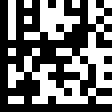 DEMANDE D’INFORMATION GARANTIE DES ACCIDENTS DE LA VIEJe soussigné(e)Mme	Mlle	M (Nom, prénom en lettres capitales) : 	Date de naissance :Adresse : 		 Code postal	Ville : 	Téléphone : 	 Mail : 	Souhaite être informé au sujet du contrat Garantie contre les accidents de la vie privée : pour une personne seule (réservé au célibataire majeur sans enfant)Nom, prénom : 	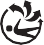 pour la famille :Nombre d’adultes : 	 Adulte 1 : Nom, prénom : 	 Nombre d’enfants : 	  Adulte 2 : Nom, prénom : 	Date de naissance :Date de naissance : Date de naissance :Nous vous remercions de retourner la présente demande d’information, au Cabinet Gomis-Garrigues-Zaragoza - agent général Allianz 17 boulevard de la gare - 31500 Toulouse ou par mail à l’adresse 5R09151@agents.allianz.fr.Vous serez contacté en retour pour vous fournir les informations nécessaires à propos du contrat « Allianz Garanties des Accidents de la Vie ».La protection de vos données personnellesNous recueillons vos données personnelles et les utilisons pour la gestion de cette demande et pour notre relation commerciale. Elles sont destinées prioritairement aux entreprises du Groupe Allianz et à votre intermédiaire en assurance ; mais également aux différents organismes et partenaires directement impliqués dans votre contrat.Ces destinataires se situent parfois en dehors de l’Union européenne. Dans ce cas, nous concevons des dispositions spécifiques pour assurerla protection complète de vos données.Vos informations personnelles nous aident à mieux vous connaître, et ainsi à vous proposer des solutions et services qui vous correspondent. Nous les conservons tout au long de la vie de votre dossier. Au terme de celui-ci, elles sont conservées pendant le délai de prescription.Vous gardez bien sûr tout loisir d’y accéder, de demander leur rectification, portabilité, effacement et de vous opposer à leur utilisation. Vous pouvez également prendre contact avec le Délégué à la Protection des Données Personnelles (DPO) pour toute information ou contestation (loi « Informatique et Libertés » du 6 janvier 1978). Pour cela, il vous suffit de nous écrire :- par mail à informatiqueetliberte@allianz.fr,- par courrier à l’adresse Allianz - Informatique et Libertés - Case courrier S1805 - 1 cours Michelet - CS 30051 - 92076 Paris La Défense Cedex. Vous pouvez également vous adresser à la CNIL.Fait à 	 le SignatureÉVÉNEMENTSBASE (14 €)BASE + (17 €)BASE ++ (24 €)Décès (1)5 000 € majoré de 10 % par enfant à charge.10 000 € majoré de 10 % par enfant à charge.30 000 € majoré de 10 % par enfant à charge.Incapacité permanente totale (réductible partiellement selon le taux d’invalidité) franchise relative 5 % (2)30 000 € porté à 61 000 € si le taux d’invalidité est supérieur à 50 %.61 000 € porté à 91 000 € si le taux d’invalidité est supérieur à 50 %.72 000 € porté à152 000 € si le taux d’invalidité est supérieur à 50 %.Incapacité permanente totale (réductible partiellement selon le taux d’invalidité) franchise relative 5 % (2)Un taux d’invalidité permanent supérieur ou égal à 66 % donne lieu au versement de 100 % du capital.Un taux d’invalidité permanent supérieur ou égal à 66 % donne lieu au versement de 100 % du capital.Un taux d’invalidité permanent supérieur ou égal à 66 % donne lieu au versement de 100 % du capital.Frais médicaux prescrits par un médecin, remboursables ou pas par le régime obligatoire, y compris les frais de rééducation fonctionnelle (3)2 000 €.3 000 €.5 000 €.Forfait journalier hospitalier2 000 €.3 000 €.5 000 €.Bris de lunettes ou lentilles250 €.350 €.500 €.Prothèse et appareillage orthopédiqueCoût du 1er appareillage sans limitation.Coût du 1er appareillage sans limitation.Coût du 1er appareillage sans limitation.Autre frais de transport (non pris par Assistance)300 €.300 €.500 €.Complément frais centre de rééducation (hébergement, transport)0 €.0 €.3 000 €.Option ski de piste (5 €) : Cours, stages, remontées mécaniques (4)350 €/accident350 €/accident350 €/accident.PRESTATIONS OU REMBOURSEMENTS GARANTISMONTANTS ET LIMITES DE GARANTIEFRANCHISES OU SEUILS D’INTERVENTIONAssistance pendant le voyage- Assistance RapatriementNéant.Organisation et prise en charge du retour de l’assuré à son domicile ou de son transport vers un établissement hospitalierFrais réels.Néant.Organisation et prise en charge du retour d’un accompagnant assuréFrais réels.Néant.PRESTATIONS OU REMBOURSEMENTS GARANTISMONTANTS ET LIMITES DE GARANTIEFRANCHISES OU SEUILS D’INTERVENTIONVisite d’un proche en cas d’hospitalisation de l’assuré sur place/à l’étrangerPrise en charge des frais permettant à un membre de la famille de se rendre au chevet de l’assuré :Trajet aller/retourFrais d’hébergement sur place jusqu’au rapatriement de l’assuré ou jusqu’à sa sortie d’hôpitalFrais réels.Dans la limite de 8 nuits d’hôtel à 100 €(soit 800 €).Hospitalisation de plus de 10 jours sur place.Assistance pour le retour anticipé- Organisation et prise en charge des frais de transportFrais réels.Néant.Frais supplémentaires sur placeFrais d’hébergement 100 € par jour et par personne pendant 8 jours maximum.Frais de transport des personnes assurées pour poursuivre le voyage : illimité.Envoi de médicaments laissés sur place.Prise en charge des frais supplémentaires d’hébergement en cas d’immobilisationsur place ou de prolongation de séjour.Prestation non cumulable avec la garantie Visite d’un proche à l’assuré hospitalisé sur place.Prise en charge des frais de transport en cas d’immobilisation ouhospitalisation d’urgence sur place de l’assuré sans que son état de santé ne nécessite un rapatriement et si son voyage/ sa prestation assurée n’est pas terminé(e).Prise en charge leur envoi s’ils sont indispensables à un traitement en cours prescrit avant votre départ par une autorité médicale compétente.Assistance en cas de décès de l’assuré Transport du corpsFrais funérairesFrais supplémentaires de transport des membres de la famille assurés ou d’un accompagnant assuréFrais réels.Dans la limite, par personne assurée de 2300 €.Frais réels.Néant.Assistance juridique à l’étrangerHonoraire d’avocatAvance sur cautionnement pénalDans les limites suivantes, par personne assurée et par Période d’assurance :1 525 €.60 000 €.Néant.Frais d’hospitalisation d’urgence à l’étranger (1)l’assuré est affilié à un régime social de base : règlement direct sous réserve du remboursement par l’assuré des sommes perçues des organismes sociauxl’assuré n’est pas affilié à un régime social de base :avanceDans les limites suivantes, par personne assurée et par période d’assurance :300 000 €.300 000 €.Néant.Frais médicaux d’urgence, réglés à l’étranger par l’assuré (2)Remboursement des frais médicaux d’urgence restant à la charge de l’assuré (hors frais de soins dentaires urgentsRemboursement des frais de soins dentaires urgents restant à la charge de l’assuréDans les limites suivantes, par personne assurée et par période d’assurance : 300 000 €.153 €.Franchise par Période d’assurance : 30 €.Mise à disposition d’un chauffeur pour le retour du véhicule du bénéficiaireSalaire et frais de voyage du chauffeur.Néant.Frais de recherche et/ou de secoursDans la limite de 30 000 €.Néant.PRESTATIONS OU REMBOURSEMENTS GARANTISMONTANTS ET LIMITES DE GARANTIEFRANCHISES OU SEUILS D’INTERVENTIONAide-ménagère15 heures.Si hospitalisation de plus de 3 jours et/ou 15 joursd’immobilisation au domicile.Garde d’enfants de l’assuré de moins de 15 ansDans la limite de 5 jours sur une semaine. Chaque prestation dure au minimum4 heures incluant le temps de parcours jusqu’à votre logement temporaire, et peut être fournie entre 8 h et 19 h du lundi au samedi, hors jours fériés.Si hospitalisation de l’assuré de plus de 3 jours et/ou15 jours d’immobilisation au domicile.Soutien pédagogique15 heures par semaine tout cours confondu dans la limite d’un mois maximum.Soutien psychologiqueen cas de traumatisme important à la suite d’une maladie ou d’un accident corporel d’un accident garantiDans la limite de 3 entretiens téléphoniques par personne assurée et par période d’assurance.Accompagnement psychologique3 entretiens par téléphone et/ou remboursement de 12 séances maximum de consultation au cabinet (80 € maximum par consultation).La prise en charge vient en complément des remboursements des organismes de Sécuritésociale, d’assurance maladie complémentaire ou de prévoyance.Téléconsultation médicaleConsultation médicale par téléphone ou en ligne via un site internetIdentification d’un établissement de soins proche de l’endroit où se trouve le BénéficiaireTransmission au Bénéficiaire d’une prescription médicamenteuse écrite, selon l’appréciation du médecin et si la législation locale l’autoriseDans la limite de 5 téléconsultations maximum par période annuelle de garantie.Néant.NutricoachCoût de la prestation réalisée par Allianz Assistance.100 € TTC maximum pour le remboursement complémentaire de la consultation auprès d’un diététicien.Utilisable à tout moment dès la souscription.Prestation rendue par téléphone exclusivement. Limité à 5 entretiens de suivi ou de coaching.Remboursement complémentaire de la consultation si la prestation d’informations sur les bonnes pratiques a été délivrée.OPTIONMONTANT DE L’INDEMNITÉ JOURNALIÈRECOTISATION ANNUELLEIJ115 € par jour (franchise 7 jours, max 365 jours)18 € TTCIJ225 € par jour (franchise 7 jours, max 365 jours)30 € TTCIJ330 € par jour (franchise 7 jours, max 365 jours)35 € TTCCabinet Gomis-Garrigues-ZaragozaLa Fédération Française de la MontagneAllianz AssistanceAgents généraux Allianzet de l’EscaladeContrat FFME : 60337812 ConventionN° Orias 07 020 818/08 045 968/19 001 116Site internet : www.ffme.fr92254717 boulevard de la GareE-mail : sinistres@ffme.frTéléphone à partir de la France :31500 ToulouseTéléphone : 01 40 18 75 5001 40 25 15 24Site internet : www.cabinet-gomis-garrigues.frTélécopie : 01 40 18 75 59Téléphone à partir de l’étranger :E-mail : 5R09151@agents.allianz.frN° Orias 08 040 59533 (1) 40 25 15 24Téléphone : 05 61 52 88 60N° Orias 07 026 669Télécopie : 05 61 32 11 77